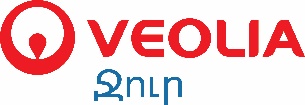 «Վեոլիա Ջուր» ՓԲԸՄրցույթի ծածկագիր ՎՋ-ԲՋՋՎԱՃ-23/01ՀՐԱՎԵՐ «ՎԵՈԼԻԱ ՋՈՒՐ» ՓԲԸ-ՈՒՄ ԱՌԿԱ ՇԱՀԱԳՈՐԾՈՒՄԻՑ ՀԱՆՎԱԾ  ԲՋՋԱՅԻՆ ՀԵՌԱԽՈՍՆԵՐԻ ՎԱՃԱՌՔԻ ՀԱՄԱՐ ԳՆԱՅԻՆ ԱՌԱՋԱՐԿ ՆԵՐԿԱՅԱՑՆԵԼՈՒ«Վեոլիա Ջուր» ՓԲԸ-ն հրավիրում է համապատասխան կազմակերպություններին ներկայացնելու գնային առաջարկներ կազմակերպությունում առկա շահագործումից հանված Բջջային հեռախոսների գնման համար:Շահագործումից հանված և դուրսգրման ենթակա Բջջային հեռախոսների վերաբերյալ տեղեկատվությունը տես Հավելված 3-ում:Հայտատուին ներակայացվող պահաջներն են. Բջջային հեռախոսները, որոնք գտնվում են ք. Երևան, Ադոնց 6/1 շենքի 10-րդ հարկում, ընդհանուր քանակով 469 հատ  վերցվում է Գնորդի կողմից: Գնային առաջարկը անհրաժեշտ է ներկայացնել մեկ թվով, բավարար կգնահատվի այն մասնակցի հայտը ում գնային առաջարկը կլինի առավելագույնը:Շահագործումից հանված բջջային հեռախոսների ձեռքբերման համար Հայտ ներկայացրած կազմակերպությունը պետք է հավաստի, որ դրանց խոտանումը կկատարի Բնապահպանական բոլոր նորմերին համապատասխան:Փակ՝ կնքված ծրարով  կցված ձևաչափին համապատասխան անհրաժեշտ է ներկայացնել ստորագրված, կնքված դիմում-հայտարարություն (Հավելված 1) և գնային առաջարկ (Հավելված 2):Հայտերն անհրաժեշտ է ներկայացնել «Վեոլիա Ջուր» ՓԲԸ-ի Ադոնցի 6/1 հասցե՝ 9-րդ հարկ գնումների վարչություն, որի համար վերջնաժամկետ է սահմանվում 03.10.2023թ. ժամը 11:00-ն:Լրացուցիչ տեղեկատվություն ստանալու համար կարող եք դիմել «Վեոլիա Ջուր» ՓԲԸ-ի գնումների վարչություն հեռ. (077) 244-222, Էլ-փոստ` aytsemnik.martirosyan@veolia.comՀավելված N 1ՎՋ-ԲՋՋՎԱՃ-23/01  ծածկագրով մրցույթի հայտ ներկայացնելուԴԻՄՈՒՄ-ՀԱՅՏԱՐԱՐՈՒԹՅՈՒՆՀայտնում եմ, որ _____________________________________ կազմակերպությունը ներկայացնում է հայտ ՎՋ-ԲՋՋՎԱՃ-23/01 ծածկագրով  մրցույթի  շրջանակներում:                                          -ի հարկ վճարողի հաշվառման համարն է` 			_________:           մասնակցի անվանումը                                                                                                                             հարկի վճարողի հաշվառման համարը                                                 -ի էլեկտրոնային փոստի հասցեն է` 				:              մասնակցի անվանումը                                                                                                                           էլեկտրոնային փոստի հասցեն      _____________________________________________ 	               				 	 Մասնակցի անվանումը  (ղեկավարի պաշտոնը, անուն ազգանունը)                                                                            ( ստորագրությունը)  Կ.Տ.Հավելված 2ՎՋ-ԲՋՋՎԱՃ-23/01   ծածկագրովգնանշման հարցման հրավերիԳՆԱՅԻՆ ԱՌԱՋԱՐԿՈւսումնասիրելով Ձեր կողմից տրամադրված հրավերը __________________________                                                                                                                                                                     ( Ընկերության անվանումը)պատրաստ է ձեռք բերել «Վեոլիա Ջուր» ՓԲԸ-ի շահագործումից հանված բջջային հեռախոսները հետևյալ գնով.Միևնույն ժամանակ,          __________________________  պատավորվում է տվյալ                                                                                        (Ընկերության անվանումը)գործարքի հետևանքով անհրաժեշտ բոլոր խոտանման գործընթացները կազմակերպել Բնապահպանական նորմերին համապատասխանաստ: ___________________________________________ 	                       _____________                               մասնակցի անվանումը (ղեկավարի պաշտոնը, անուն ազգանունը)                                                                          ստորագրությունը	                                                                                                                                                                                 Կ.Տ.                                                                               Լոտ NԱպրանքի անվանումը  ՔանակԱրժեք (ինքնարժեքի և կանխատեսվող շահույթի հանրագումարը)(թվերով և տառերով)ԱԱՀ(թվերով և տառերով)Ընդհանուր գին  ներառյալ ԱԱՀ-ն(թվերով և տառերով)1Շահագործումից հանված բջջային հեռախոսներ469